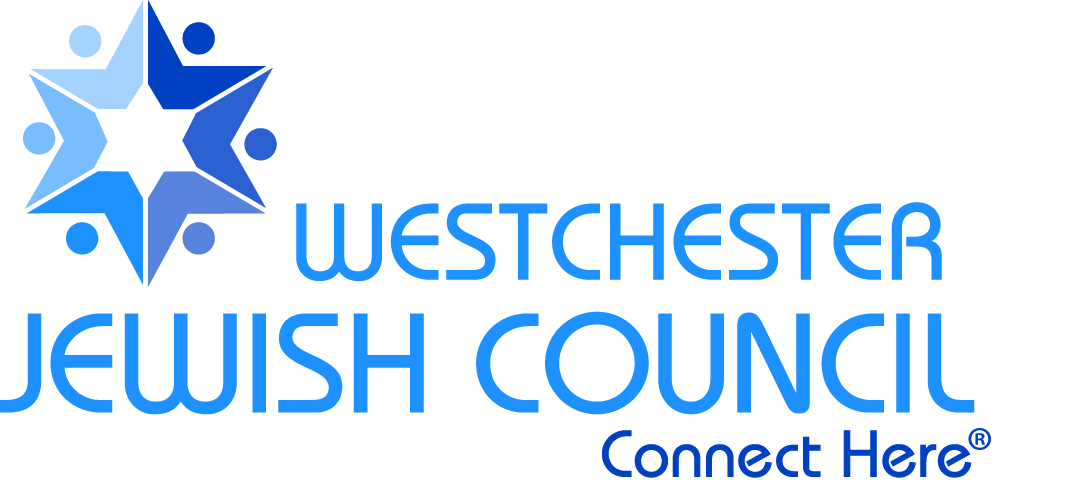 Julian Y. Bernstein Distinguished Service AwardMARCH 17, 2020
2020 Nomination FormThe award bears the name of Julian Y. Bernstein, a visionary communal leader. Julian believed that doing tzedakah was just as important as giving tzedakah, and in tribute to his passion and devotion to the Jewish community, we honor those who follow in his footsteps. Please remember that we receive many nominations and not every candidate can receive an award. To avoid confusion please do not inform your candidate about this nomination or the award process until s/he has been confirmed as an award recipient.PLEASE COMPLETE BOTH PAGES OF THIS NOMINATION AND
RETURN THIS FORM BY NOVEMBER 4, 2019 TO: donna@wjcouncil.orgINFORMATION ABOUT THE VOLUNTEER BEING NOMINATEDOrganization Name: 	Nominee Name [one individual only]:	Nominee Home Address:	Nominee Home Phone:	Nominee Work Phone:	Nominee Email Address:		INFORMATION ABOUT THE NOMINATORThis form was completed by: _________________________________________________Your address: _____________________________________________________________Your position in the organization: _____________________________________________Your daytime phone number: _______________Your Cell Phone:____________________Your email address: ________________________________________________________Briefly explain why you are nominating this individual. What has he/she done specifically as a volunteer for your organization? What makes his/her efforts extraordinary? How does he/she stand out from other volunteers?